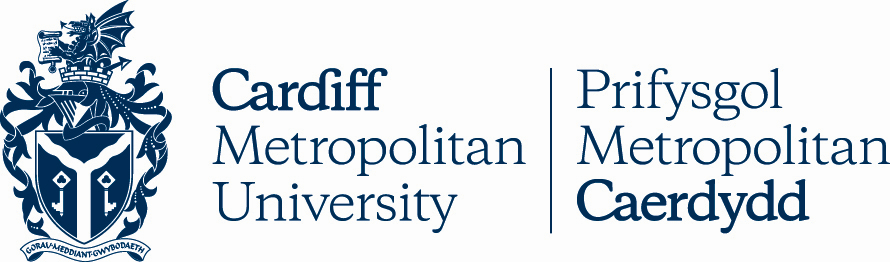 13.1BDYFARNU TEITL ATHRO: GWEITHDREFN AR GYFER DYFARNU CADAIR BERSONOL – YMGEISWYR ALLANOLManylion AllweddolRheoli FersiwnDyfarnu Teitl Athro: Gweithdrefn ar gyfer Dyfarnu Cadair Bersonol – Ymgeiswyr MewnolRhagarweiniadMae’r adran hon yn y Llawlyfr Academaidd yn disgrifio’r gweithdrefnau a fabwysiedir gan Brifysgol Metropolitan Caerdydd ar gyfer dyfarnu Cadeiriau Personol i ymgeiswyr mewnol.Ymgeiswyr CymwysFel arfer, ni ddylid ystyried ymgeisydd oni bydd y person hwnnw yn Ddarllenydd neu’n Brif Ddarlithydd.Meini Prawf ar gyfer Cadair Bersonol Prifysgol Metropolitan CaerdyddBydd rhaid i bob ymgeisydd am Gadair Bersonol fod yn gallu dangos y canlynol yn eu cais:Cyfraniad eithriadol, cyson er mwyn lledaenu ac ymestyn gwybodaeth drwy un neu unrhyw un o’r canlynol mewn cyfuniad:Dysgu ac Addysgu wedi’u cefnogi gan dystiolaeth briodol, er enghraifft: portffolio o gyflwyniadau a chyhoeddiadau addysgol uchel eu parch, dylunio cwricwla a dangosyddion cydnabyddedig ar lefel ryngwladol megis cymrodoriaeth addysgu genedlaethol, profiad allanol o werthuso dysgu ac addysgu (e.e., QAA) a chyllid ar gyfer datblygu dysgu ac addysgu;Ymchwil wedi’i gefnogi gan dystiolaeth briodol, er enghraifft: portffolio o gyhoeddiadau ymchwil rhyngwladol sylweddol wedi’u hadolygu gan gymheiriaid neu allbwn a fydd yn berthnasol i’r ddisgyblaeth, cyllid allanol ar gyfer ymchwil arwyddocaol a dylanwadol; profiad llwyddiannus yn goruchwylio ac yn arholi ymchwil; a dangosyddion cydnabyddedig megis gwobrau, gwahoddiadau i draddodi prif gyflwyniadau rhyngwladol a swydd ar gymdeithasau, byrddau a phwyllgorau allanol; Arloesedd wedi’i gefnogi gan dystiolaeth briodol, er enghraifft: portffolio o allbwn gwerthfawr sy’n berthnasol i weithgareddau trosglwyddo gwybodaeth, arloesedd neu entrepreneuriaeth, record lwyddiannus o sicrhau cyllid allanol ar gyfer arloesedd; datblygu eiddo deallusol a dangosyddion cydnabyddedig ar lefel ryngwladol megis rolau ymgynghorol allanol blaenllaw a chyllid ar gyfer prosiectau arloesol;Arweinyddiaeth sylweddol a/neu brofiad rheoli academaidd-gysylltiedig a fydd yn berthnasol i gais unigol yr ymgeisydd.Pwyllgor yr Athrawon a’r Darllenwyr Mae’r grym gan Bwyllgor yr Athrawon a’r Darllenwyr i ystyried ceisiadau am Gadeiriau Personol.Mae Pwyllgor yr Athrawon a’r Darllenwyr wedi’i ffurfio o:Y Llywydd ac Is-Ganghellor (Cadeirydd)Y Dirprwy i’r Is-GanghellorDirprwy Is-Ganghellor Ymchwil ac ArloesiDirprwy Is-Ganghellor Ymgysylltu â MyfyrwyrCyfarwyddwr YmchwilTri Athro wedi’u hethol gan y Bwrdd Academaidd Bydd y tri aelod etholedig yn gwasanaethu ar y Pwyllgor am gyfnod o ddwy flynedd â’r posibilrwydd o gael eu hail-benodi am hyd at gyfanswm o bedair blynedd yn ddi-dor. Bydd Athrawon Allanol sydd â phrofiad blaenorol o fod yn aelodau o baneli penodi Athrawon/Darllenwyr yn cael eu gwahodd i ymuno â’r Pwyllgor adeg dyfarnu. Os na fydd aelod allanol o’r Pwyllgor yn gallu bod yn bresennol yn y cyfarfod, gellir derbyn adroddiad ysgrifenedig yn lle hynny. Ni ddylai aelodau allanol o’r Pwyllgor weithio yn yr un sefydliad neu fod ag unrhyw wrthdaro buddiannau â’r ymgeisydd.Yn ogystal bydd dewis gan y Pwyllgor i gyfethol aelodau dros dro i’r Pwyllgor lle y bydd hynny’n briodol.Bydd yn ofynnol bod aelodau Pwyllgor yr Athrawon a’r Darllenwyr yn datgan unrhyw wrthdaro buddiannau o ran ymgeiswyr ar ddechrau pob cyfarfod o’r Pwyllgor.Dyfarnu Teitl Cadair Bersonol i Benodiadau Bwrdd y LlywodraethwyrBydd Bwrdd y Llywodraethwyr yn gyfrifol am ddyfarnu teitl Cadair Bersonol wedi i’r Bwrdd wneud penodiad.Mae gweithdrefn wahanol ar gyfer penodiadau Bwrdd y Llywodraethwyr.Y Weithdrefn Ddyfarnu FewnolCaiff ceisiadau ar gyfer Cadair Bersonol eu hystyried yn flynyddol. Mae’r ffenestr ymgeisio newydd yn agor ym mis Tachwedd ac yn cau ym mis Rhagfyr bob blwyddyn. Wedyn bydd dyfarniadau llwyddiannus yn cael eu rhoi o’r mis Awst canlynol. Caiff dyddiadau cyflwyno eu cyhoeddi’n flynyddol ar wefan Gwasanaethau Pobl. Gweler y siart llif yn Atodiad 1 am fwy o wybodaeth.Bydd ymgeiswyr yn cyflwyno cais yn ysgrifenedig i’r Gwasanaethau Pobl wedi’i gyfeirio at y Llywydd a’r Is-Ganghellor. Dylai’r cais gynnwys cyfiawnhad manwl o blaid y dyfarniad a fydd heb fod yn fwy na phedair tudalen A4 wedi’u teipio’n safonol a fydd yn cyfeirio’n glir at y meini prawf datganedig yn adran 3 ynghyd â CV llawn. Dylai ymgeiswyr gyfeirio’n benodol ac yn fanwl at y canlynol:Pa un o’r dangosyddion ymestyn a lledaenu gwybodaeth yn 3.1(i) y mae eu cais yn canolbwyntio’n bennaf arno (h.y. dysgu ac addysgu, ymchwil, arloesedd) ynghyd â gwybodaeth ychwanegol a fydd yn ymdrin â’r dangosyddion eraill;Y teitl Athro a fwriedir ar gyfer yr ymgeisydd os bydd yn llwyddiannus (e.e., Athro Seicoleg). Bydd ymgeiswyr hefyd yn darparu enwau tri chanolwr sy’n gallu cadarnhau manylion y cais a rhoi sylwadau ar lwyddiannau’r ymgeisydd o ran y meini prawf perthnasol ar gyfer Cadair Bersonol y mae’r ymgeisydd wedi ysgrifennu yn eu herbyn.Fel arfer, dylai ffurflen gan Ddeon Ysgol neu Gyfarwyddwr Uned yr ymgeisydd gyd-fynd â’r cais (gweler Atodiad 2). Dylai’r ffurflen nodi lefel cefnogaeth y Deon/Cyfarwyddwr ar gyfer y cais, gyda chyfiawnhad o’r dewis a wnaed. Hefyd, dylai’r Deon/Cyfarwyddwr anfon enwau tri chanolwr arall a all roi adroddiad annibynnol a diduedd ynghylch cais yr ymgeisydd, a hynny o safbwynt y meini prawf perthnasol ar gyfer Cadair Bersonol a ddefnyddiodd yr ymgeisydd i ysgrifennu’i gais.Bydd proses ymgeisydd mewnol am Gadair Bersonol yn cynnwys dau gam. Y cyntaf yw pan fydd Pwyllgor yr Athrawon a’r Darllenwyr yn ystyried cais yr ymgeisydd er mwyn sicrhau a oes achos prima facie neu beidio i’r cais gael symud ymlaen.   Os caiff ei benderfynu na ellir sicrhau achos prima facie, bydd y Brifysgol yn rhoi adborth i’r ymgeisydd yn unol â hynny.   Os mai’r penderfyniad yw y gellir sicrhau achos prima facie, bydd Pwyllgor yr Athrawon a’r Darllenwyr yn penderfynu pa ganolwyr i gysylltu â nhw i gael eu sylwadau. Rhaid dewis o leiaf tri enw o’r chwech fydd yn cael eu rhoi.  Yna bydd y cais yn cael ei symud ymlaen i’w ystyried yn y cyfnod dyfarnu (cam 2): bydd Gwasanaethau Pobl yn rhoi gwybod i’r ymgeisydd ac yn ysgrifennu am dystlythyrau.   Yn y cyfnod dyfarnu, bydd aelod allanol priodol yn ymuno â Phwyllgor yr Athrawon a’r Darllenwyr fel arfer (gweler paragraff 4.4). Bydd y Pwyllgor yn edrych eto ar gais yr ymgeisydd ynghyd â’r tystlythyrau a dderbyniwyd ac yn dod i benderfyniad ar y cyd. Bydd y grym ganddyn nhw hefyd i argymell, os bydd angen, y dylid cael cyngor allanol annibynnol ychwanegol. Bydd Prifysgol Metropolitan Caerdydd yn rhoi gwybod i’r ymgeisydd beth yw’r canlyniad. Hysbysir y Bwrdd Academaidd ynglŷn â’r dyfarniad hefyd. AmodauCaiff disgrifiad swydd a chontract newydd eu rhoi a bydd y cyflog yn seiliedig ar Bolisi Cyflog Athrawon. Os bydd yr ymgeisydd ar gontract rheolwr ar y pryd, yna fel arfer bydd ei delerau ac amodau, ei ddisgrifiad swydd a’i dâl yn aros heb eu newid.Fel arfer caiff teitl Cadair Bersonol ei ddyfarnu ar gyfer cyfnod cyflogaeth yr ymgeisydd ym Mhrifysgol Metropolitan Caerdydd. Gall Pwyllgor Athrawon a Darllenwyr Prifysgol Metropolitan Caerdydd dynnu’r teitl Athro yn ôl oddi wrth gyflogai os bydd yr Athro hwnnw yn destun camau gweithredu o dan Weithdrefn Ddisgyblu (Camymddwyn a Pherfformiad Anfoddhaol) lle bydd yn colli swydd neu’n cael darostyngiad.  Bydd y Bwrdd Academaidd yn cael gwybod am golli’r teitl a’r dyddiad y digwyddodd hyn. Cyfle CyfartalYn unol â Pholisi Cyfle Cyfartal Prifysgol Metropolitan Caerdydd, mae’r Brifysgol wedi ymrwymo i hyrwyddo cydraddoldeb ac amrywiaeth yn ei holl weithgareddau. Felly caiff unigolion ddyrchafiad ar sail eu haeddiant a’u gallu. Bydd Pwyllgor yr Athrawon a’r Darllenwyr yn ystyried amgylchiadau anacademaidd a allai fod wedi cyfyngu neu fod wedi rhwystro datblygiad gyrfa broffesiynol ymgeisydd o ran maint yn hytrach nag ansawdd yr allbwn a’r gweithgareddau sy’n gysylltiedig â’r teitl.TEITL Y POLISI Dyfarnu Teitl Athro: Gweithdrefn ar gyfer Dyfarnu Cadair Bersonol – Ymgeiswyr MewnolDYDDIAD CYMERADWYO 24 Ebrill 1999CORFF CYMERADWYOBwrdd Academaidd via AQSCFERSIWN 21DYDDIADAU YR ADOLYGIAD BLAENOROL Mai 1999, Meh 2002, Maw 2005, Meh 2006, Aws 2007, Tach 2009, Meh 2010, Tach 2011, Aws 2012, Tach 2012, Tach 2013, Med 2014, Chwe 2015, Med 2015, Ebr 2016, Tach 2017, Ion 2018, Mai 2019, Mai 2021, Chwe 2022DYDDIAD YR ADOLYGIAD NESAF 2025CANLYNIAD ASESIAD EFFAITH CYDRADDOLDEB POLISÏAU / GWEITHDREFNAU / CANLLAWIAU CYSYLLTIEDIG Academic Handbook Ah1_13 (cardiffmet.ac.uk)DYDDIAD GWEITHREDU 24 Ebrill 1999PERCHENNOG POLISI (TEITL SWYDD) Cyfarwyddwr Gwasanaethau PoblUNED / GWASANAETH Gwasanaethau PoblE-BOST CYSWLLT humanresources@cardiffmet.ac.ukFERSIWN DYDDIAD RHESWM DROS NEWID 